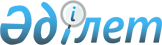 Об утверждении Инструкции о пруденциальных нормативах страховой (перестраховочной) организации, методике их расчетов и представлении отчетов о выполнении пруденциальных нормативов, а также требованиях к степени диверсификации активов страховой (перестраховочной) организации
					
			Утративший силу
			
			
		
					Постановление Правления Агентства Республики Казахстан по регулированию и надзору финансового рынка и финансовых организаций от 27 ноября 2004 года N 335. Зарегистрировано Министерством юстиции Республики Казахстан 12 января 2005 года N 3351. Утратило силу постановлением Правления Агентства Республики Казахстан по регулированию и надзору финансового рынка и финансовых организаций от 25 марта 2006 года N 87



     


Сноска. Постановление Правления Агентства РК по регулированию и надзору фин.рынка и фин.организаций от 27 ноября 2004 года N 335 утратило силу постановлением Правления Агентства РК по регулированию и надзору фин.рынка и фин.организаций от 25 марта 2006 года 


 N 87 
 


(вводится в действие с 1 июня 2006 года).




      В целях реализации 
 статей 45 
, 46 Закона Республики Казахстан "О страховой деятельности" и 
 статей 5 
, 
 9 Закона 
 Республики Казахстан "О государственном регулировании и надзоре финансового рынка и финансовых организаций" Правление Агентства Республики Казахстан по регулированию и надзору финансового рынка и финансовых организаций (далее - Агентство)

 ПОСТАНОВЛЯЕТ:





     1. Утвердить прилагаемую Инструкцию о пруденциальных нормативах страховой (перестраховочной) организации, методике их расчетов и представлении отчетов о выполнении пруденциальных нормативов, а также требованиях к степени диверсификации активов страховой (перестраховочной) организации. 



     2. Настоящее постановление вводится в действие по истечении четырнадцати дней со дня государственной регистрации в Министерстве юстиции Республики Казахстан.



     3. Со дня введения в действие настоящего постановления признать утратившим силу 
 постановление 
 Правления Национального Банка Республики Казахстан от 21 августа 2003 года № 310 "Об утверждении Правил о пруденциальных нормативах для страховой (перестраховочной) организации и представлении отчета о выполнении пруденциальных нормативов" (зарегистрированное в Реестре государственной регистрации нормативных правовых актов Республики Казахстан под № 2514, опубликованное 6 - 19 октября 2003 года в изданиях Национального Банка Республики Казахстан "Казакстан Улттык Банкiнiн Хабаршысы" и "Вестник Национального Банка Казахстана" № 21).



     4. Департаменту стратегии и анализа (Еденбаев Е.С.):



     1) совместно с Юридическим департаментом (Байсынов М.Б.) принять меры к государственной регистрации в Министерстве юстиции Республики Казахстан настоящего постановления;



     2) в десятидневный срок со дня государственной регистрации в Министерстве юстиции Республики Казахстан довести настоящее постановление до сведения заинтересованных подразделений Агентства, страховых (перестраховочных) организаций и Объединения юридических лиц "Ассоциация финансистов Казахстана".



     5. Департаменту по обеспечению деятельности Агентства (Несипбаев Р.Р.) принять меры к опубликованию настоящего постановления в средствах массовой информации Республики Казахстан.



     6. Контроль за исполнением настоящего постановления возложить на заместителя Председателя Агентства Досмукаметова К.М.


   

Председатель 



Утверждена постановлением      



Правления Агентства Республики Казахстан



по регулированию и надзору     



финансового рынка и         



финансовых организаций       



от 27 ноября 2004 года N 335    



Инструкция о пруденциальных нормативах






страховой (перестраховочной) организации, методике их расчетов






и представлении отчетов о выполнении пруденциальных нормативов,






а также требованиях к степени диверсификации активов страховой






(перестраховочной) организации




      Настоящая Инструкция разработана в соответствии со 
 статьями 45 
, 46 Закона Республики Казахстан "О страховой деятельности" (далее - Закон) и 
 статьями 5 
, 9 Закона Республики Казахстан "О государственном регулировании и надзоре финансового рынка и финансовых организаций" и устанавливает пруденциальные нормативы для страховой (перестраховочной) организации (далее - страховые организации), методику их расчетов, формы и сроки представления отчета о выполнении пруденциальных нормативов, а также устанавливает требования к степени диверсификации активов.




 


Глава 1. Пруденциальные нормативы и методика их расчета




      1. В целях обеспечения платежеспособности и финансовой устойчивости страховой организации установить следующие виды пруденциальных нормативов:



      1) нормативы платежеспособности;



      2) нормативы финансовой устойчивости.



      2. Для обеспечения платежеспособности страховая организация соблюдает следующие нормативы платежеспособности:



      1) норматив достаточности высоколиквидных активов, рассчитываемый как отношение стоимости высоколиквидных активов к сумме страховых резервов, по формуле:


    ВА



Нва= >  ---------------,



    СР


      где:



      Нва - норматив достаточности высоколиквидных активов;



      ВА - стоимость высоколиквидных активов, указанных в пункте 9 настоящей Инструкции, рассчитанная с учетом их классификации по качеству и ликвидности в соответствии с пунктом 4 настоящей Инструкции;



      СР - сумма страховых резервов страховой организации, рассчитанная в соответствии с

 

 постановлением 
 Правления Национального Банка Республики Казахстан от 3 июня 2002 года N 211 "Об утверждении Инструкции о требованиях к методике расчета страховых резервов страховых (перестраховочных) организаций Республики Казахстан" зарегистрированным в Реестре государственной регистрации нормативных правовых актов под N 1921 (далее - постановление N 211);



      Норматив достаточности высоколиквидных активов должен быть не менее единицы.



      Сумма остатка денег в кассе, превышающая один процент от суммы активов страховой организации, при расчете норматива достаточности высоколиквидных активов не учитывается;



      2) норматив достаточности собственного капитала страховой организации, рассчитываемый как отношение стоимости всех активов, с учетом их классификации по качеству и ликвидности, уменьшенной на сумму страховых резервов и иных обязательств к минимальному размеру собственного капитала для действующей страховой организации, установленному  
 постановлением 
 Правления Национального Банка Республики Казахстан от 20 апреля 2001 года N 117 "Об утверждении минимальных размеров уставного и собственного капиталов страховой и перестраховочной организаций", зарегистрированным в Реестре государственной регистрации нормативных правовых актов под N 1513 (далее - постановление N 117) по формуле:


    А - СР - О



Нк = >  -----------------,



    Мск


      где:



      Нк - норматив достаточности собственного капитала страховой организации;



      А - стоимость всех активов страховой организации, рассчитанная с учетом их классификации по качеству и ликвидности в соответствии с пунктом 4

 

настоящей Инструкции;  



      СР - сумма страховых резервов страховой организации, рассчитанная в соответствии с постановлением N 211;



     

О - обязательства страховой организации, за исключением суммы страховых резервов;



      Мск - минимальный размер собственного капитала для действующей страховой организации, установленный постановлением N 117.



      Норматив достаточности собственного капитала страховой организации должен быть не менее единицы.



      3. Для обеспечения финансовой устойчивости страховая организация соблюдает следующие нормативы диверсификации активов:



      1) суммарный размер инвестиций страховой организации в государственные ценные бумаги Республики Казахстан, указанные в подпункте 3) пункта 9 настоящей Инструкции, должен быть не менее пятнадцати процентов от суммы активов страховой организации;



      2) размер инвестиций страховой организации во вклады (депозиты) в банках второго уровня Республики Казахстан, указанных в подпункте 2) пункта 9 настоящей Инструкции и в негосударственные ценные бумаги эмитентов Республики Казахстан, указанных в подпунктах 4) - 6) пункта 9 настоящей Инструкции с учетом ограничений, установленных статьей 48 Закона, не должен превышать следующих значений:



      во вклады (депозиты) одного банка второго уровня Республики Казахстан (в том числе в иностранной валюте) - пятнадцати процентов от суммы активов страховой организации;



      в ценные бумаги одного банка второго уровня Республики Казахстан и эмитентов Республики Казахстан, входящих в банковскую группу данного банка и не являющихся банками второго уровня Республики Казахстан, включенные в официальный список организатора торгов по наивысшей категории, - десяти процентов от суммы активов страховой организации;



      в ценные бумаги одного эмитента Республики Казахстан, включенные в официальный список организатора торгов по наивысшей категории, за исключением ценных бумаг, указанных в абзацах третьем, пятом и шестом настоящего подпункта - десяти процентов от суммы активов страховой организации;



      в ипотечные облигации, за исключением ипотечных облигаций, указанных в абзаце третьем настоящего подпункта - двадцати процентов от суммы активов страховой организации;



      облигации акционерного общества "Банк Развития Казахстана" - пятнадцати процентов от суммы активов страховой организации;



     в ценные бумаги одного банка второго уровня Республики Казахстан и эмитентов Республики Казахстан, входящих в банковскую группу данного банка и не являющихся банками второго уровня Республики Казахстан, включенные в официальный список организатора торгов по категории, следующей за наивысшей, - пяти процентов от суммы активов страховой организации;



     в ценные бумаги одного эмитента Республики Казахстан, за исключением ценных бумаг, указанных в абзацах пятом, шестом и седьмом настоящего подпункта, включенные в официальный список организатора торгов по категории, следующей за наивысшей, - пяти процентов от суммы активов страховой организации;



      3) суммарный размер инвестиций страховой организации в ценные бумаги, указанные в подпунктах 7) - 9) пункта 9 настоящей Инструкции, не должен превышать (с учетом ограничений, установленных 
 статьей 48 
 Закона) - тридцати процентов от суммы активов страховой организации;



      4) суммарный размер займов страхователям страховой организации, осуществляющей деятельность в отрасли "страхование жизни", не должен превышать десяти процентов от суммы активов страховой организации. 


<*>






      Сноска. В пункт 3 внесены изменения - постановлением Правления Агентства РК по регулированию и надзору финансового рынка и финансовых организаций от 19 февраля 2005 года 


 N 36 


; от 25 июня 2005 года N 


 226 


 (порядок введения в действие см. п.2 пост. N 


 226 


).





      4. В расчет стоимости активов страховой организации с учетом их классификации по качеству и ликвидности при определении платежеспособности и финансовой устойчивости, включаются:



      1) деньги:



      деньги в кассе - в объеме ста процентов от балансовой стоимости;



      деньги в пути - в объеме ста процентов от балансовой стоимости;



      деньги на текущих счетах - в объеме ста процентов от балансовой стоимости;



      деньги на картсчетах - в объеме ста процентов от балансовой стоимости;



      2) вклады (депозиты), размещенные в банках второго уровня Республики Казахстан, указанные в подпункте 2) пункта 9 настоящей Инструкции:



      вклады до востребования - в объеме ста процентов от сумм на счетах (с учетом сумм основного долга и начисленного вознаграждения), за вычетом резерва по сомнительным долгам;



      срочные вклады - в объеме ста процентов от сумм на счетах (с учетом сумм основного долга и начисленного вознаграждения), за вычетом резерва по сомнительным долгам;



      3) ценные бумаги, указанные в подпунктах 3) - 9) пункта 9 настоящей Инструкции - в объеме ста процентов от балансовой стоимости (с учетом сумм основного долга и начисленного вознаграждения), за вычетом резерва по сомнительным долгам;



      4) нематериальные активы:



      программное обеспечение - в объеме ста процентов от балансовой стоимости с учетом накопленной амортизации;



      5) суммы к получению от перестраховщиков, страховые премии к получению от страхователей (перестрахователей) и посредников, за вычетом резерва по сомнительным долгам:



      задолженность, не просроченная по условиям договора - в объеме ста процентов от текущего размера сумм к получению;



      задолженность, просроченная по условиям договора на срок до 90 дней - в объеме пятидесяти процентов от текущего размера сумм к получению; 



      6) займы страхователям страховой организации, осуществляющей деятельность в отрасли "страхование жизни" - в объеме ста процентов от суммы основного долга. 


<*>






      Сноска. В пункт 4 внесены изменения - постановлением Правления Агентства РК по регулированию и надзору финансового рынка и финансовых организаций от 19 февраля 2005 года 


 N 36 


.





      5. При расчете стоимости активов, учитываемых при определении платежеспособности и финансовой устойчивости страховой организации согласно пункту 4 настоящей Инструкции, не включается:



      1) активы, на которые право собственности страховой организации ограничено (предоставление в залог, применение способов обеспечения исполнения невыполненных в срок налоговых обязательств и другие);



      2) дебиторская задолженность дочерних, зависимых и совместно контролируемых юридических лиц, а также иных аффилиированных организаций;



      3) сумма инвестиций страховой организации в программное обеспечение, превышающая 10% от суммы активов страховой организации;



      4) активы, не указанные в пункте 4 настоящей Инструкции.



      6. Учет и переоценка стоимости активов страховой организации производятся в соответствии с международными стандартами финансовой отчетности и учетной политикой страховой организации.



      7. Активы, стоимость которых выражена в иностранной валюте, оцениваются в соответствии с законодательством Республики Казахстан.




 


Глава 2. Требования к степени диверсификации активов



 



      8. Диверсификацией активов является распределение активов по различным объектам инвестирования.



      9. Страховая организация, в целях обеспечения финансовой устойчивости, осуществляет размещение части своих активов в следующие высоколиквидные активы:



      1) деньги в кассе;



      2) вклады (депозиты) в банках второго уровня Республики Казахстан (в том числе в иностранной валюте), ценные бумаги которых включены в официальный список организатора торгов по наивысшей категории, или являющихся дочерними банками - резидентами, родительские банки - нерезиденты которых имеют долгосрочный рейтинг в иностранной валюте не ниже категории "А-" (по классификации рейтинговых агентств "Standard & Poor's" и "Fitch") или "А3" (по классификации рейтингового агентства "Moody's Investors Serviсe");



      3) государственные ценные бумаги Республики Казахстан (в том числе эмитированные в соответствии с законодательством других государств);



      4) негосударственные эмиссионные ценные бумаги эмитентов Республики Казахстан, выпущенные в соответствии с законодательством Республики Казахстан и других государств (за исключением ипотечных облигаций и облигаций акционерного общества "Банк Развития Казахстана"), включенные в официальный список организатора торгов по наивысшей и следующей за наивысшей категориям;



      5) ипотечные облигации эмитентов Республики Казахстан, включенные в официальный список организатора торгов по наивысшей категории;



      6) облигации акционерного общества "Банк Развития Казахстана";



      7) ценные бумаги иностранных государств, имеющих суверенный рейтинг не ниже "А-" (по классификации рейтинговых агентств "Standard & Poor's" и "Fitch") или не ниже "А3" (по классификации рейтингового агентства "Moody's Investors Serviсe");



      8) негосударственные ценные бумаги эмитентов - нерезидентов Республики Казахстан, имеющих долгосрочный рейтинг в иностранной валюте не ниже "А-" (по классификации рейтинговых агентств "Standard & Poor's" и "Fitch") или не ниже "А3" (по классификации рейтингового агентства "Moody's Investors Serviсe");



      9) ценные бумаги международных финансовых организаций, перечень которых определен пунктом 10 настоящей Инструкции; 



      10) займы страхователям (для страховых организаций, осуществляющих деятельность в отрасли "страхование жизни"). 


<*>






      Сноска. В пункт 9 внесены изменения - постановлением Правления Агентства РК по регулированию и надзору финансового рынка и финансовых организаций от 19 февраля 2005 года 


 N 36 


; от 25 июня 2005 года 


 226 


 (порядок введения в действие см. п.2 пост. N 


 226 


).





      10. Страховая организация может размещать свои активы в ценные бумаги, эмитированные следующими международными финансовыми организациями:



      1) Международным банком реконструкции и развития;



      2) Европейским банком реконструкции и развития;



      3) Межамериканским банком развития;



      4) Банком международных расчетов;



      5) Азиатским банком развития;



      6) Африканским банком развития;



      7) Международной финансовой корпорацией (The International Finance Corporation);



      8) Исламским банком развития;



      9) Европейским инвестиционным банком.




 


Глава 3. Предоставление отчетов о выполнении






пруденциальных нормативов




      11. Страховая организация ежемесячно, не позднее десятого рабочего дня месяца, следующего за отчетным, представляет в уполномоченный орган по регулированию и надзору финансового рынка и финансовых организаций (далее - уполномоченный орган) дополнительные сведения для расчета пруденциальных нормативов (далее - отчет) по форме, указанной в Приложении 2 к настоящей Инструкции.



     Отчет представляется на электронном носителе. 


<*>






     Сноска. Пункт 11 в редакции - постановлением Правления Агентства РК по регулированию и надзору финансового рынка и финансовых организаций от 25 июня 2005 года 


 226 


 (порядок введения в действие см. п.2 пост. N 


 226 


).





     12. Единица измерения, используемая при составлении отчета, устанавливается в тысячах тенге. Сумма менее пятисот тенге в отчете округляется до нуля, а сумма равная пятистам тенге и выше, округляется до тысячи тенге. 


<*>






     Сноска. Пункт 12 в редакции - постановлением Правления Агентства РК по регулированию и надзору финансового рынка и финансовых организаций от 25 июня 2005 года N 


 226 


 (порядок введения в действие см. п.2 пост. N 


 226 


).





      13. 


(Пункт исключен - постановлением Правления Агентства РК по регулированию и надзору финансового рынка и финансовых организаций от 25 июня 2005 года N 


 226 


 (порядок введения в действие см. п.2 пост. N 


 226 


).





      14. При обнаружении неточностей или ошибок в отчете, представленном страховой (перестраховочной) организацией, уполномоченный орган доводит их до сведения страховой организации. Страховая организация не позднее одного рабочего дня со дня получения уведомления уполномоченного органа, направляет доработанный с учетом замечаний уполномоченного органа отчет на электронном носителе. 


<*>






     Сноска. Пункт 14 в редакции - постановлением Правления Агентства РК по регулированию и надзору финансового рынка и финансовых организаций от 25 июня 2005 года N 


 226 


 (порядок введения в действие см. п.2 пост. N 


 226 


).





     14-1. Уполномоченным органом рассчитываются пруденциальные нормативы на основании финансовой и иной отчетности, представленной страховой организацией на электронном носителе. 


<*>






     Сноска. Глава дополнена пунктом 14-1 - постановлением Правления Агентства РК по регулированию и надзору финансового рынка и финансовых организаций от 25 июня 2005 года N 


 226 


 (порядок введения в действие см. п.2 пост. N 


 226 


).





      15. При необходимости внесения изменений и (или) дополнений в отчет, страховая (перестраховочная) организация в течение трех дней со дня представления отчета, представляет в уполномоченный орган письменное ходатайство с объяснением причин внесения изменений и (или) дополнений. 


<*>






     Сноска. Пункт 15 в редакции - постановлением Правления Агентства РК по регулированию и надзору финансового рынка и финансовых организаций от 25 июня 2005 года N 


 226 


 (порядок введения в действие см. п.2 пост. N 


 226 


).






 


Глава 4. Заключительные положения




      16. Вопросы, не урегулированные настоящей Инструкцией, разрешаются в порядке, установленном законодательством Республики Казахстан.




 



Приложение 1                



к Инструкции о пруденциальных нормативах  



страховой (перестраховочной) организации,  



методике их расчетов и представлении отчетов



о выполнении пруденциальных нормативов,  



а также требованиях к степени     



диверсификации активов страховой    



(перестраховочной) организации  


<*>





     






      Сноска. В Приложение 1 внесены изменения - постановлением Правления Агентства РК по регулированию и надзору финансового рынка и финансовых организаций от 19 февраля 2005 года 


 N 36 
; 


от 25 июня 2005 года N 


 226 


 (порядок введения в действие см. п.2 пост. N 


 226 


).


 


          

Отчет о выполнении пруденциальных нормативов




          по состоянию на "___" ___________ 200__ года




      ____________________________________________________



    (наименование страховой (перестраховочной) организации)


                                    (тысяч тенге)


        

 Расчет нормативов диверсификации активов



                                        (тысяч тенге)


 



     Расчет размера инвестиций в ценные бумаги одного банка второго уровня Республики Казахстан и эмитентов Республики Казахстан, входящих в банковскую группу данного банка, не являющихся банками второго уровня Республики Казахстан, включенные в официальный список организатора торгов по категории, следующей за наивысшей - (НД3. -1) - не более 5% от суммы активов по балансу:     



                                           (тысяч тенге)


     Расчет размера инвестиций в негосударственные эмиссионные ценные бумаги одного эмитента Республики Казахстан, выпущенные в соответствии с законодательством Республики Казахстан и других государств (за исключением ценных бумаг банков второго уровня и эмитентов Республики Казахстан, входящих в банковскую группу банка, не являющихся банками второго уровня Республики Казахстан, ипотечных облигаций, облигаций АО "Банк Развития Казахстана"), включенные в официальный список организатора торгов по категории, следующей за наивысшей - (НД4.-1) - не более 5% от суммы активов по балансу:


                                        (тысяч тенге)


      Расчет размера инвестиций во вклады (депозиты) в одном банке второго уровня Республики Казахстан (в том числе в иностранной валюте), ценные бумаги которого включены в официальный список организатора торгов по наивысшей категории или являющиеся дочерними банками - резидентами, родительские банки - нерезиденты которых имеют долгосрочный рейтинг не ниже категории "А-" (по классификации рейтинговых агентств "Standard & Poor's" и "Fitch") или "А3" (по классификации рейтингового агентства "Moody's Investors Serviсe") -(НД2) - не более 15% от суммы активов по балансу


                                          (тысяч тенге)


      Расчет размера инвестиций в ценные бумаги одного банка второго уровня Республики Казахстан и эмитентов Республики Казахстан, входящих в банковскую группу данного банка, не являющихся банками второго уровня Республики Казахстан, включенные в официальный список организатора торгов по наивысшей категории - (НД3) - не более 10% от суммы активов по балансу


                                        (тысяч тенге)


    Расчет размера инвестиций в негосударственные эмиссионные ценные бумаги одного эмитента Республики Казахстан, выпущенные в соответствии с законодательством Республики Казахстан и других государств (за исключением ценных бумаг банков второго уровня и эмитентов Республики Казахстан, входящих в банковскую группу банка, не являющихся банками второго уровня Республики Казахстан, ипотечных облигаций, облигаций ЗАО "Банк Развития Казахстан"), включенные в официальный список организатора торгов по наивысшей категории - (НД4) - не более 10% от суммы активов по балансу


                                        (тысяч тенге)


Руководитель страховой (перестраховочной) организации



________________________    _____________________



(фамилия, имя, отчество)          (подпись)


Главный бухгалтер страховой (перестраховочной) организации


________________________    _____________________



(фамилия, имя, отчество)          (подпись)


Место печати



страховой (перестраховочной) организации


Приложение 2               



к Инструкции о пруденциальных нормативах  



страховой (перестраховочной) организации,  



методике их расчетов и представлении отчетов



о выполнении пруденциальных нормативов,  



а также требованиях к степени     



диверсификации активов страховой    



(перестраховочной) организации      


                    

Дополнительные сведения для




                расчета пруденциальных нормативов




          по состоянию на "___" ___________ 200__ года



      ____________________________________________________



      (наименование страховой (перестраховочной) организации)


                                          (тысяч тенге)


Руководитель страховой (перестраховочной) организации



________________________    _____________________



(фамилия, имя, отчество)          (подпись)


Главный бухгалтер страховой (перестраховочной) организации


________________________    _____________________



(фамилия, имя, отчество)          (подпись)


Место печати



страховой (перестраховочной)



организации

					© 2012. РГП на ПХВ «Институт законодательства и правовой информации Республики Казахстан» Министерства юстиции Республики Казахстан
				

N 


Наименование показателя


Сумма



по



балансу


Учитываемый



объем


Сумма



к



рас



чету


1


2


3


4


5


1.


Деньги - всего (сумма строк 1.1. - 1.4), в том числе:


100%


1.1.


Деньги в кассе - в объеме 100 % от балансовой стоимости


100%


1.2.


Деньги в пути - в объеме 100 % от балансовой стоимости


100%


1.3.


Деньги на текущих счетах - в объеме 100 % от балансовой стоимости


100%


1.4.


Деньги на картсчетах - в объеме 100 % от балансовой стоимости


100%


2.


Вклады (депозиты) в банках второго уровня Республики Казахстан (в том числе в иностранной валюте), ценные бумаги которых включены в официальный список организатора торгов по категории "А" или являющиеся дочерними банками - резидентами, родительские банки - нерезиденты которых имеют долгосрочный рейтинг не ниже категории "А-" (по классификации рейтинговых агентств "Standard & Poor's" и "Fitch") или "А3" (по классификации рейтингового агентства "Moody's Investors Serviсe") - всего (сумма строк 2.1. - 2.2.), в том числе:


100%


2.1.


Вклады до востребования - в объеме 100 % от сумм на счетах (с учетом сумм основного долга и начисленного вознаграждения), за вычетом резерва по сомнительным долгам


100%


2.2.


Срочные вклады - в объеме 100 % от сумм на счетах (с учетом сумм основного долга и начисленного вознаграждения), за вычетом резерва по сомнительным долгам


100%


3.


Государственные ценные бумаги Республики Казахстан (в том числе эмитированные в соответствии с законодательством других государств) - в объеме 100 % от балансовой стоимости (с учетом сумм основного долга и начисленного вознаграждения), за вычетом резерва по сомнительным долгам


100%


4.


Негосударственные эмиссионные ценные бумаги эмитентов Республики Казахстан, выпущенные в соответствии с законодательством Республики Казахстан и других государств (за исключением ипотечных облигаций и облигаций АО "Банк Развития Казахстана"), включенные в официальный список организатора торгов по наивысшей категории - в объеме 100 % от балансовой стоимости (с учетом сумм основного долга и начисленного вознаграждения), за вычетом резерва по сомнительным долгам


100%


4-1


Негосударственные эмиссионные ценные бумаги эмитентов Республики Казахстан, выпущенные в соответствии с законодательством Республики Казахстан и других государств (за исключением ипотечных облигаций и облигаций АО "Банк Развития Казахстана"), включенные в официальный список организатора торгов по категории, следующей за наивысшей - в объеме 100% от балансовой стоимости (с учетом сумм основного долга и начисленного вознаграждения), за вычетом резерва по сомнительным долгам


100%


5.


Ипотечные облигации эмитентов Республики Казахстан, включенные в официальный список организатора торгов по наивысшей категории - в объеме 100 % от балансовой стоимости (с учетом сумм основного долга и начисленного вознаграждения), за вычетом резерва по сомнительным долгам


100%


6.


Облигации АО "Банк Развития Казахстана" - в объеме 100 % от балансовой стоимости (с учетом сумм основного долга и начисленного вознаграждения), за вычетом резерва по сомнительным долгам


100%


7.


Ценные бумаги иностранных государств, имеющих суверенный рейтинг не ниже "А-" (по классификации рейтинговых агентств "Standard & Poor's" и "Fitch") или не ниже "А3" (по классификации рейтингового агентства "Moody's Investors Serviсe") - в объеме 100 % от балансовой стоимости (с учетом сумм основного долга и начисленного вознаграждения), за вычетом резерва по сомнительным долгам


100%


8.


Негосударственные ценные бумаги эмитентов - нерезидентов Республики Казахстан, имеющих долгосрочный рейтинг в иностранной валюте не ниже "А-" (по классификации рейтинговых агентств "Standard & Poor's" и "Fitch") или не ниже "А3" (по классификации рейтингового агентства "Moody's Investors Serviсe") - в объеме 100 % от балансовой стоимости (с учетом сумм основного долга и начисленного вознаграждения), за вычетом резерва по сомнительным долгам


100%


9.


Ценные бумаги международных финансовых организаций - в объеме 100 % от балансовой стоимости (с учетом сумм основного долга и начисленного вознаграждения), за вычетом резерва по сомнительным долгам


100%


9-1


Займы страхователям в объеме 100% от суммы основного долга (для страховых организаций, осуществляющих деятельность в отрасли "страхование жизни")


100%


10.


Итого высоколиквидных активов - ВА - (сумма строк 1.1., 2., 3., 4., 4-1., 5., 6., 7., 8., 9., 9-1.)


Сумма графы 5 строки 1.1., превышающая 1% от суммы активов по балансу, не учитывается


Х


100%


11.


Программное обеспечение (в графе 5 учитывается не более 10% от суммы активов по балансу с учетом накопленной амортизации)


100%


12.


Задолженность не просроченная по условиям договорам по суммам к получению от перестраховщиков, страховым премиям к получению от страхователей (перестрахователей) и посредников, за вычетом резерва по сомнительным долгам


100%


13.


Задолженность, просроченная на срок до 90 дней по суммам к получению от перестраховщиков, страховым премиям к получению от страхователей (перестрахователей) и посредников, за вычетом резерва по сомнительным долгам 


50%


14.


Итого активов с учетом их классификации по качеству и ликвидности  А - (сумма строк 1., 2., 3., 4., 4-1., 5., 6., 7., 8., 9., 9-1., 11., 12., 13.)


Х


Х


15.


Страховые резервы - СР


Х


Х


16.


Норматив достаточности высоколиквидных активов - норматив Нва (строка 10/строка 15)


Х


Нва=>1


17.


Обязательства, за исключением суммы страховых резервов


Х


Х


18.


Минимальный размер собственного капитала, установленный постановлением N 117


Х


Х


19.


Норматив достаточности собственного капитала - норматив Нк ((строка 14 - строка 15 - строка 17)/ строка 18))


Х


Нк=>1


20.


Сумма активов по балансу


Х


Х


N 


Наименование показателя 


Сумма 



по



балансу


% от



суммы



активов



по



балансу 


1


2


3


4


1.


Суммарный размер инвестиций в государственные ценные бумаги Республики Казахстан, в том числе эмитированные в соответствии с законодательством других государств (НД1) - не менее 15% от суммы активов по балансу


2.


Суммарный размер инвестиций в ипотечные облигации эмитентов Республики Казахстан, включенные в официальный список организатора торгов по наивысшей категории, за исключением ипотечных облигаций банков второго уровня Республики Казахстан и эмитентов Республики Казахстан, входящих в банковскую группу банка второго уровня Республики Казахстан, не являющихся банками второго уровня (НД5) - не более 20% от суммы активов по балансу


3.


Суммарный размер инвестиций в облигации акционерного общества "Банк Развития Казахстана"(НД6) -  не более 15% от суммы активов по балансу


4.


Суммарный размер инвестиций в ценные бумаги иностранных государств, имеющие суверенный рейтинг не ниже "А-" (по классификации рейтинговых агентств "Standard & Poor's" и "Fitch") или не ниже "А3" (по классификации рейтингового агентства "Moody's Investors Serviсe"), негосударственные ценные бумаги эмитентов - нерезидентов Республики Казахстан, имеющие долгосрочный рейтинг в иностранной валюте не ниже "А-" (по классификации рейтинговых агентств "Standard & Poor's" и "Fitch") или не ниже "А3" (по классификации рейтингового агентства "Moody's Investors Serviсe"), ценные бумаги международных финансовых организаций (НД7) - не более 30% от суммы активов по балансу


5


Суммарный размер займов страхователям (для страховых организаций, осуществляющих деятельность в отрасли "страхование жизни") (НД8) - не более 10% от суммы активов по балансу


N


Наименование эмитента


Кате-



гория



эмитента


Сумма



по



балансу


% от



суммы



активов



по



балансу


1


2


3


4


5


1.


Наименование банковской группы


Х


1.1.


Наименование банка


Х


1.1.1.


Акции


Х



Х



1.1.2.


Облигации


Х



Х



1.2.


Наименование эмитента


Х


1.2.1.


Акции


Х



Х



1.1.3.


Облигации


Х



Х



1.3.


Наименование эмитента


Х


1.3.1.


Акции


Х



Х



1.3.2.


Облигации


Х



Х



2.


Наименование банковской группы


Х


2.1.


Наименование банка


Х


2.1.1.


Акции


Х



Х



2.1.2


Облигации


Х



Х



2.2.


Наименование эмитента


Х


2.2.1.


Акции


Х



Х



2.2.2.


Облигации


Х



Х



2.3.


Наименование эмитента


Х


2.3.1.


Акции


Х



Х



2.3.2.


Облигации


Х



Х



X


Всего (сумма строк 1-2)


Х


Х


N


Наименование эмитента


Категория эмитента


Сумма



по



балансу


% от



суммы



активов



по



балансу


1


2


3


4


5


1.


1.1.


Акции


Х



Х



1.2.


Облигации


Х



Х



2.


2.1.


Акции


Х



Х



2.2.


Облигации


Х



Х



3.


3.1.


Акции


Х



Х



3.2.


Облигации


Х



Х



Всего (сумма строк 1-3)


Х


Х


N 


Наименование банка


Катего



рия/



рейтинг



банка


Сумма



по



балансу


% от 



суммы



активов



по 



балансу


1


2


3


4


5


1.


1.1.


Вклады до востребования


Х



Х



1.2.


Срочные вклады


Х



Х



2.


2.1.


Вклады до востребования


Х



Х



2.2.


Срочные вклады


Х



Х



3.


3.1.


Вклады до востребования


Х



Х



3.2.


Срочные вклады


Х



Х



4.


4.1.


Вклады до востребования


Х



Х



4.2.


Срочные вклады


Х



Х



5.


5.1.


Вклады до востребования


Х



Х



5.2.


Срочные вклады


Х



Х



Всего (сумма строк 1 - 5)


Х


Х


N


Наименование эмитента


Категория



эмитента


Сумма



по



балансу


% от



суммы



активов



по



балансу


1


2


3


4


5


1.


Наименование банковской группы 


Х


1.1.


Наименование банка 


Х


1.1.1.


Акции


Х



Х



1.1.2.


Облигации 


Х



Х



1.2.


Наименование эмитента 


Х


1.2.1.


Акции


Х



Х



1.1.3.


Облигации 


Х



Х



1.3.


Наименование эмитента


Х


1.3.1.


Акции


Х



Х



1.3.2.


Облигации 


Х



Х



2.


Наименование банковской группы


Х


2.1.


Наименование банка 


Х


2.1.1.


Акции


Х



Х



2.1.2


Облигации 


Х



Х



2.2.


Наименование эмитента 


Х


2.2.1.


Акции


Х



Х



2.2.2.


Облигации 


Х



Х



2.3.


Наименование эмитента


Х


2.3.1.


Акции


Х



Х



2.3.2.


Облигации 


Х



Х



X


Всего (сумма строк 1 -  2) 


Х


Х


N 


Наименование эмитента 


Категория



эмитента


Сумма 



по



балансу


% от



суммы



активов



по 



балансу


1


2


3


4


5


1.


1.1.


Акции 


Х



Х



1.2.


Облигации


Х



Х



2.


2.1.


Акции 


Х



Х



2.2.


Облигации


Х



Х



3.


3.1.


Акции 


Х



Х



3.2.


Облигации


Х



Х



Всего(сумма строк 1 - 3)


Х


Х


N признака


Наименование показателя


Сумма по балансу 


1


2


3


8001


Нематериальные активы - программное обеспечение 


8002


Прочие нематериальные активы 


8003


Задолженность, не просроченная по условиям договорам по суммам к получению от перестраховщиков, страховым премиям к получению от страхователей (перестрахователей) и посредников, за вычетом резерва по сомнительным долгам


8004


Задолженность, просроченная на срок до 90 дней по суммам к получению от перестраховщиков, страховым премиям к получению от страхователей (перестрахователей) и посредников, за вычетом резерва по сомнительным долгам


8005


Прочая задолженность по суммам к получению от перестраховщиков, страховым премиям к получению от страхователей (перестрахователей) и посредников, за вычетом резерва по сомнительным долгам
